REQUISITOS PARA LA CONSTANCIA DEL  50% PARA LOS PASANTES DE MEDICINA Y CIRUGIASOLICITUD DE CONSTANCIA PROVICIONAL (www.serviciosocial.uabjo.mx) RELLENAR  A COMPUTADORA CORRECTAMENTE.6 REPORTES MENSUALES CON EL FORMATO DE LA DIRECCION DE SERVICIO SOCIAL. (www.serviciosocial.uabjo.mx)CONSTANCIA DE 6 MESES DE SERVICIO SOCIAL EXPEDIDA POR LA INSTITUCION RECEPTORA,  DEBE ESTAR FIRMADA Y SELLADA.(SECRETARIA DE SALUD  O INSTITUTO MEXICANO DEL SEGURO SOCIAL)UNA FOTOGRAFIA RECIENTE TAMAÑO INFANTIL BLANCO Y NEGRO, QUE NO SEA INSTANTANEA, NI ESCANEADA, PORQUE SE CORRE LA TINTA Y SE MANCHA LA CONSTANCIA.OFICIO DE COMISION (SI ESTAS COMISIONADO).COPIA DE LA CARTA PROPUESTA Y CONSTANCIA DE ADSCRIPCION Y ACEPTACION EN CASO DE NO HABERLAS ENTREGADO. NOTA ; LOS INFORMES MENSUALES DEBEN ESTAR FIRMADOS  Y SELLADOS POR LA DEPENDENCIA DONDE REALICEN  SU SERVICIO SOCIAL,  POR LA FACULTAD DE MEDICINA Y CIRUGIA, TU NOMBRE Y FIRMA.UNIVERSIDAD AUTONOMA “BENITO JUAREZ” DE OAXACA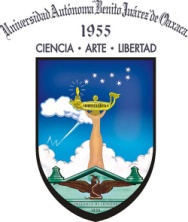 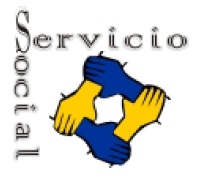 DIRECCION DE SERVICIO SOCIALSOLICITUD DE CONSTANCIA PROVISIONAL DE 6 MESES DE SERVICIO SOCIAL PARA SUSTENTAR EL EXAMEN DE LA  FACULTAD DE MEDICINA Y CIRUGIANOMBRE: ________________________________________________________________________TELEFONO DE CASA _______________________ CELULAR_________________________________UNIDAD DE ADSCRIPCION ASIGNADA:CENTRO DE SALUD  (  ) UNIDAD MÉDICA RURAL (  ) OTRA: _________________________________INSTITUCION RECEPTORA:SECRETARIA DE SALUD DE OAXACA (  )                         INSTITUTO MEXICANO DEL SEGURO SOCIAL (  )OTRA: __________________________________________________________________________UNIDAD  DE ADSCRIPCION:LOCALIDAD:                     _____________________________________________________________MUNICIPIO: 		_____________________________________________________________DISTRITO:		_____________________________________________________________NOTA: EN CASO DE ESTAR COMISIONADO ESCRIBIR LOS SIGUIENTES DATOS.NOMBRE DE LA UNIDAD DE ADSCRIPCION: _____________________________________________LOCALIDAD:                     _____________________________________________________________MUNICIPIO: 		_____________________________________________________________DISTRITO:		___________________________________________________________________________________FIRMA NOTA :  LOS DATOS DEBEN SER LOS CORRECTOS 